Kla.TV Hits 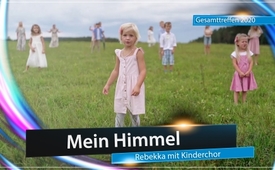 ♫ Mein Himmel ♫ – Rebekka mit Kinderchor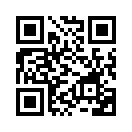 Wir können den Himmel schon heute hier live erleben – sogar in den schlechtesten Umständen – und müssen nicht auf irgendwann warten. Der Himmel ist oft etwas kleines Wunderschönes, mit dem wir nicht gerechnet hatten. Siehst auch du schon all die Wunder um dich rum?Ansage: 
"Ein herzliches Halloooo!
Wir freuen uns, dass wir euch heute das Stück „Mein Himmel“ vorsingen dürfen. Ich bin Rebekka, die Initiatorin von dem Stück, aber keinesfalls ist es mein Produkt, weil diese lieben Kinder haben mir geholfen beim Texten. 
In einer der letzten Online-Veranstaltungen hat Ivo davon erzählt, dass wir den Himmel live heute schon erleben können und nicht auf irgendwann warten müssen. Der Himmel ist z.B. ein unerhoffter Wunsch, der in Erfüllung geht oder ein Wunder was passiert oder sonst irgendwas kleines Wunderschönes, mit dem wir nicht gerechnet hatten und ich hab‘ dann mal bei den Kindern nachgefragt: „Was habt ihr denn so erlebt“, und dann haben sie mir ihre Himmelserlebnisse berichtet. 
Zum Beispiel die Josi ist eine ganz Fleißige. Sie hat mir geschrieben, immer dann, wenn sie ihrer Mama aus eigenem Antrieb hilft, dann erlebt sie den Himmel, weil es einfach von allein ausfließt.
Oder der Noah, der Noah hat ganz viele Geschwister und die waren zusammen unterwegs und haben irgend ein Projekt draußen gemacht und plötzlich hat es angefangen in Strömen zu regnen. Anstatt, dass sie gejammert haben über die Umstände, sind sie in Gelächter ausgebrochen und hatten einen richtig schönen Nachmittag miteinander. Gerade in diesen schlechtesten Umständen haben sie den Himmel erlebt. 
Und wo wir schon mal bei den schlechtesten Umständen sind, welche schlechtesten Umstände erleben wir denn gerade alle zusammen? [Kinder: Coronaaaa] Richtig Corona! Als das hier losging, dann durfte man zuerst mal keine Freunde treffen, man durfte nicht in den Urlaub fahren, man konnte nirgendwo hin, die Schule ist ausgefallen und dann würde man sich ja denken, ja super hier bei uns in Bayern - wir sind wirklich eingesperrt. Aber dann schreibt mir tatsächlich die Lisa, dass sie in der Zeit, wo sie als Familie zusammengepfercht waren und eigentlich Unruhen vorprogrammiert sind, dass die sie dort den Himmel erlebt hat. Das werde ich mal zitieren: "Als dann die nächste Unruhe in der Familie kam, ging ich mit Herz und Erwartung, dass Gott in mir die richtigen Impulse hochsteigen lässt, in unsere Familienrunde. Und siehe da: Es brauchte nicht lange und wir hatten den Strom des göttlichen Friedens wiedergefunden. Jeder noch so kleine Gedanke ist unbezahlbar und im herzlichen Gespräch untereinander wächst die Beziehung in der Familie!"
Und als ich das gelesen hatte, dachte ich mir, dass ist ja echt unfassbar, dass man gerade dann, wenn es einem eigentlich gegen den Strich geht, dass man da den Himmel erleben kann.
Und, ihr Lieben, habt ihr noch irgendwas, was ihr unseren Zuschauern weitergeben wollt? -> [Kinder rufen durcheinander]  Ok, ganz viele Nachrichten für euch. Wir wünschen euch einfach, dass ihr den Himmel erleben könnt und ihn zu Hause verteidigt.
Viel Spaß! Tschau!!

Liedtext:

Strophe 1
Man denkt sich oft: „Wäre alles anders, 
dann würde es mir besser gehn!“
Sowas zu denken, führt keinen weiter,
weil wir nun mal hier stehn.
Hey, komm, das wird schon! Ich will nicht jammern. 
Alles wohnt in mir drin. 
Jetzt ist die Zeit der Unbegrenztheit, 
die beste Zeit ist jetzt.

Refrain
Siehst du es? Fühlst du es? Der Himmel wohnt in dir.
Schau dich um und staune mit mir, 
dann siehst du all die Wunder um dich rum, 
dreh dich um!
Mein Himmel ist hier.

Man denkt oft alles läuft schief, wie bei Joseph in Ägypten,
doch Gottes Plan ist größer – wenn wir nur wüssten,
dass nichts, was hier passiert, ein Fehler ist,
sondern für die Zukunft oder jetzt sehr sinnvoll ist.
Darum danke lieber Gott, für alles was ich nicht versteh',
weil es 100pro am Ende wieder total gut aufgeht.
Und nebenbei erleb' ich täglich, jede Stunde, jederzeit,
wie sich ein Wunder an das andre reiht.


Strophe 2
Wenn ich mich schwach und zu klein fühle,
lass ich den Kopf nicht hängen.
Ich helf' ihr gerne – zusammen geht es.
Ist wirklich gar nicht schwer.

Refrain
Siehst du es? Fühlst du es? Der Himmel wohnt in dir.
Schau dich um und staune mit mir, 
dann siehst du all die Wunder um dich rum, 
dreh dich um!
Mein Himmel ist hier.

Man denkt oft, alles läuft schief, wenn Corona alle einsperrt
und Urlaub, Schule, Freunde oder sonst was nicht erlaubt wird.
Wenn alles, was wir wollten, und die Pläne, die wir hatten,
mehr nach Wunschtraum aussehen und das ganze dunkel überschatten.
Plötzlich merk ich, wie mehr Zeit für Zuhause übrig bleibt
und ich mein Herz in die Familie gebe – da, wo's oft noch reibt.
Mit Freude, Glaube, Herzlichkeit und Liebe, die ich geb',
wächst der Himmel spürbar an, den ich jetzt HEUTE schon erlebe.

Sprechteil
Wir verändern die Welt mit dem, was wir sind.
Wenn ich nur ganz genau hinschaue, dann sehe ich, wie der Himmel täglich anwächst.
Wir können über Fehler lachen, ganz egal was mal passiert und bringen Glück und Freude in unser Umfeld.
Es ist so schön, dass es dich gibt.


Refrain
Siehst du es? Fühlst du es? Der Himmel wohnt in dir.
Schau dich um und staune mit mir, 
dann siehst du all die Wunder um dich rum, 
dreh dich um!
Mein Himmel ist hier.von -Quellen:-Das könnte Sie auch interessieren:#Hits - Kla.TV-Hits - www.kla.tv/Hits

#AufbruchNeueWelt - der neuen Welt - www.kla.tv/AufbruchNeueWeltKla.TV – Die anderen Nachrichten ... frei – unabhängig – unzensiert ...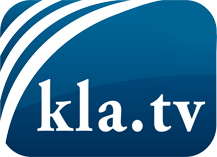 was die Medien nicht verschweigen sollten ...wenig Gehörtes vom Volk, für das Volk ...tägliche News ab 19:45 Uhr auf www.kla.tvDranbleiben lohnt sich!Kostenloses Abonnement mit wöchentlichen News per E-Mail erhalten Sie unter: www.kla.tv/aboSicherheitshinweis:Gegenstimmen werden leider immer weiter zensiert und unterdrückt. Solange wir nicht gemäß den Interessen und Ideologien der Systempresse berichten, müssen wir jederzeit damit rechnen, dass Vorwände gesucht werden, um Kla.TV zu sperren oder zu schaden.Vernetzen Sie sich darum heute noch internetunabhängig!
Klicken Sie hier: www.kla.tv/vernetzungLizenz:    Creative Commons-Lizenz mit Namensnennung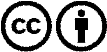 Verbreitung und Wiederaufbereitung ist mit Namensnennung erwünscht! Das Material darf jedoch nicht aus dem Kontext gerissen präsentiert werden. Mit öffentlichen Geldern (GEZ, Serafe, GIS, ...) finanzierte Institutionen ist die Verwendung ohne Rückfrage untersagt. Verstöße können strafrechtlich verfolgt werden.